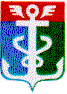 РОССИЙСКАЯ ФЕДЕРАЦИЯПРИМОРСКИЙ КРАЙ
ДУМА НАХОДКИНСКОГО ГОРОДСКОГО ОКРУГАРЕШЕНИЕ22.12.2021                                                                                                                      № 997    О результатах публичных слушаний по проекту решения Думы Находкинского городского округа «О внесении изменений в Устав Находкинского городского округа Приморского края»  Дума Находкинского городского округаР Е Ш И Л А:Принять к сведению результаты публичных слушаний по проекту решения Думы Находкинского городского округа «О внесении изменений в Устав Находкинского городского округа Приморского края», принятые протоколом заседания оргкомитета для организации и проведения публичных слушаний от 17.11.2021 № 34, представленные в письме заместителя председателя оргкомитета для организации и проведения публичных слушаний от 17.11.2021.  2.	Настоящее решение вступает в силу со дня его принятия.Председатель Думы				                                                 А.А. Киселев